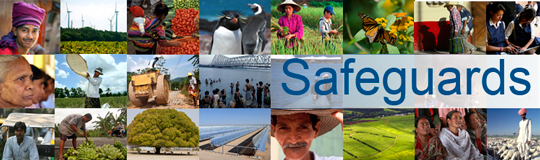 Review and Update of the World Bank’s Environmental and Social Safeguard PoliciesPhase 2 Consultations  Participants List Date: 26 September 2014Location: Tbilisi GeorgiaAudience: Regional Government RepresentativesNo.Participant NameTitleOrganization Represented1Ms. Tamar SharashidzeEnvironmental Impact Assessment and Permitting Department, HeadMinistry of Environment and  Natural Resource Protection2Ms. Mariam ValishviliDeputy MinisterMinistry of Energy of Georgia3Mr. Gia SophadzeResettlement and Environmental Protection Unit, Head of EnviornmentMinistry of Regional Development and Infrastructure,  Roads Department 4Ms. Maya PitskhelauriInternational Relations Department, HeadGeorgian State Electrosystem5Mr. Giga GvelesianiStrategic Projects and International Relations Department, Head Minicipal Development Fund6Mr. David ArsenashviliEnvironmental Safety SpecialistMinicipal Development Fund7Mr. Shalva KokochashviliInternational Relations Unit, SpecialistMinicipal Development Fund8Ms. Rusudan ChochuaSafeguards Unit, HeadMinicipal Development Fund9Mr. David BaindurashviliResettlementMinicipal Development Fund10Mr. David TabidzeAdvisor (Economic Issues )Minicipal Development Fund11Ms. Ana RukhadzeSafeguards Unit, Environmental SpecialistMinicipal Development FundAzerbaijan Invitees Azerbaijan Invitees Azerbaijan Invitees Azerbaijan Invitees 12Mr. Adil GojayevPIU Director“Azerolservice” OJC, PIU, MOT13Mr. Panah AbdullayevEnvironmental SpecialistWater Projects, State Amelioration and Irrigation Committee14Mr. Jeyhun YusifovHighway Engineer“Azerolservice” OJC, PIU, MOT15Mr.Faiq SadigovEnvironmental and Waste Management SpecialistMinistry of Economy and Industry / Integrated Solid Waste Management Project